Заслушав и обсудив проект плана работы Совета депутатов ЗАТО г. Зеленогорска на второе полугодие 2015 года, Совет депутатов ЗАТО г. ЗеленогорскаРЕШИЛ:Утвердить план работы Совета депутатов ЗАТО г. Зеленогорска на второе полугодие 2015 года согласно приложению.Настоящее решение вступает в силу в день подписания и подлежит опубликованию в газете «Панорама».Контроль за выполнением настоящего решения возложить на заместителя председателя Совета депутатов ЗАТО г. Зеленогорска.Глава ЗАТО г. Зеленогорска						    П.Е. КорчашкинПриложение к решению Совета депутатов ЗАТО г. Зеленогорска от 27.08.2015  № 13-87рПЛАНработы Совета депутатов ЗАТО г. Зеленогорска(далее – Совет депутатов) на второе полугодие 2015 годаСОГЛАСОВАНОГлава Администрации ЗАТО г. Зеленогорска										А.Я. Эйдемиллер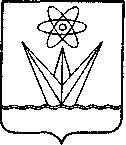  СОВЕТ ДЕПУТАТОВЗАКРЫТОГО АДМИНИСТРАТИВНО-ТЕРРИТОРИАЛЬНОГО ОБРАЗОВАНИЯ ГОРОДА ЗЕЛЕНОГОРСКАКРАСНОЯРСКОГО КРАЯРЕШЕНИЕ СОВЕТ ДЕПУТАТОВЗАКРЫТОГО АДМИНИСТРАТИВНО-ТЕРРИТОРИАЛЬНОГО ОБРАЗОВАНИЯ ГОРОДА ЗЕЛЕНОГОРСКАКРАСНОЯРСКОГО КРАЯРЕШЕНИЕ СОВЕТ ДЕПУТАТОВЗАКРЫТОГО АДМИНИСТРАТИВНО-ТЕРРИТОРИАЛЬНОГО ОБРАЗОВАНИЯ ГОРОДА ЗЕЛЕНОГОРСКАКРАСНОЯРСКОГО КРАЯРЕШЕНИЕ СОВЕТ ДЕПУТАТОВЗАКРЫТОГО АДМИНИСТРАТИВНО-ТЕРРИТОРИАЛЬНОГО ОБРАЗОВАНИЯ ГОРОДА ЗЕЛЕНОГОРСКАКРАСНОЯРСКОГО КРАЯРЕШЕНИЕ27.08.201527.08.2015г. Зеленогорск                                г. Зеленогорск                                                           № 13-87р                                    № 13-87р         Об утверждении Плана работы Совета депутатов ЗАТО г. Зеленогорска на второе полугодие 2015 годаОб утверждении Плана работы Совета депутатов ЗАТО г. Зеленогорска на второе полугодие 2015 годаОб утверждении Плана работы Совета депутатов ЗАТО г. Зеленогорска на второе полугодие 2015 года№п/пТемаСрокиОтветственный/ИсполнительI. Сессии Совета депутатовI. Сессии Совета депутатовI. Сессии Совета депутатовI. Сессии Совета депутатовСессия Совета депутатов27.08.2015Отчет начальника Отдела МВД России по ЗАТО г. Зеленогорск о состоянии правопорядка на обслуживаемой территории и результатах деятельности Отдела МВД России по ЗАТО г. Зеленогорск Красноярского края по борьбе с преступностью, обеспечению охраны общественного порядка и профилактике правонарушений за I полугодие 2015 года.И.о. начальника Отдела МВД России по ЗАТО г. Зеленогорск майор полиции Ковалёв М.С.Об утверждении Положения о порядке установки и эксплуатации нестационарных торговых объектов на территории города Зеленогорска.Первый заместитель главы Администрации ЗАТО г. Зеленогорска (далее – Администрация города) Камнев С.В. / начальник отдела архитектуры и градостроительства Администрации города Татаринов Н.В.О признании утратившими силу отдельных муниципальных правовых актов, регулирующих предоставление земельных участков.Руководитель КУМИ Администрации ЗАТО г. Зеленогорска Чернышёва Ольга НиколаевнаО внесении изменений в решение Совета депутатов ЗАТО г. Зеленогорска от 30.10.2014 № 3-15р «О создании административной комиссии в г. Зеленогорске».Первый заместитель главы Администрации города Камнев С.В. / ведущий специалист Администрации города Харитонова Н.В.Об утверждении плана работы Совета депутатов ЗАТО г. Зеленогорска на второе полугодие 2015 года.Заместитель председателя Совета депутатов Сперанский М.В. / председатели постоянных комиссий Совета депутатов: Михайлов В.С., Васильева М.А., Сапова А.В., Кирьянов И.И.Сессия Совета депутатов 24.09.2015О внесении изменений в решение Совета депутатов ЗАТО г. Зеленогорска от 26.04.2012 № 25-164р «Об утверждении Порядка предоставления в аренду муниципального имущества, находящегося в муниципальной казне города Зеленогорска».Руководитель КУМИ Администрации города Чернышева О.Н. / начальник отдела имущественных отношений КУМИ Администрации города Наглюк И.В.О внесении изменений в решение Совета депутатов ЗАТО г. Зеленогорска от 29.11.2011 № 19-132р «Об утверждении Положения о порядке передачи муниципального имущества, находящегося в муниципальной казне города Зеленогорска, в доверительной управление».Руководитель КУМИ Администрации города Чернышева О.Н. / начальник отдела имущественных отношений КУМИ Администрации города Наглюк И.В.Об утверждении экспертной рабочей группы муниципального уровня для рассмотрения общественных инициатив.Глава Администрации города Эйдемиллер А.Я. / начальник юридического отдела Администрации города Посканная О.Г.Сессия Совета депутатов29.10.2015Об утверждении Правил благоустройства территории города.Первый заместитель главы Администрации города Камнев С.В. / директор МКУ «Заказчик» Пономарев  К.М.Об утверждении Прогнозного плана (программы) приватизации муниципального имущества на 2016 год.Руководитель КУМИ Администрации города Чернышева О.Н. / начальник отдела имущественных отношений КУМИ Администрации города Наглюк И.В.О внесении изменений в решение Совета депутатов ЗАТО г. Зеленогорска «О местном бюджете города Зеленогорска на 2015 год и плановый период 2016-2017 годов».Заместитель главы Администрации города по экономике и финансам Волгаева Т.Н. / руководитель Финансового управления Администрации города Малышева Н.Г.Сессия Совета депутатов 26.11.2015О внесении изменений в решение Совета депутатов ЗАТО г. Зеленогорска «О местном бюджете города Зеленогорска на 2015 год и плановый период 2016-2017 годов».Заместитель главы Администрации города по экономике и финансам Волгаева Т.Н. / руководитель Финансового управления Администрации города Малышева Н.Г.Сессия Совета депутатов 17.12.2015О внесении изменений в решение Совета депутатов ЗАТО г. Зеленогорска от 25.01.2007 № 26-284р «Об утверждении Правил землепользования и застройки г. Зеленогорска».Первый заместитель главы Администрации города Камнев С.В. / начальник отдела архитектуры и градостроительства Администрации города Татаринов Н.В.О внесении изменений в решение Совета депутатов ЗАТО г. Зеленогорска «О местном бюджете города Зеленогорска на 2015 год и плановый период 2016-2017 годов».Заместитель главы Администрации города по экономике и финансам Волгаева Т.Н. / руководитель Финансового управления Администрации города Малышева Н.Г.О местном бюджете города Зеленогорска на 2016 год и плановый период 2017-2018 годов.Заместитель главы Администрации города по экономике и финансам Волгаева Т.Н. / руководитель Финансового управления Администрации города Малышева Н.Г.II. Заседания постоянных комиссий Совета депутатовII. Заседания постоянных комиссий Совета депутатовII. Заседания постоянных комиссий Совета депутатовПостоянная комиссия по бюджету, экономической политике и перспективам развития городаПостоянная комиссия по бюджету, экономической политике и перспективам развития городаПостоянная комиссия по бюджету, экономической политике и перспективам развития городаОб исполнении местного бюджета города за второй и третий квартал 2015 года.август,октябрьПредседатель постоянной комиссии по бюджету, экономической политике и перспективам развития города
Михайлов В.С.О расходовании средств резервного фонда Администрации города во втором и третьем квартале 2015 года.август,октябрьПредседатель постоянной комиссии по бюджету, экономической политике и перспективам развития города
Михайлов В.С.Проведение мониторинга поступления доходов в местный бюджет и расходов местного бюджета.постоянноПредседатель постоянной комиссии по бюджету, экономической политике и перспективам развития города
Михайлов В.С.Постоянная комиссия по местному самоуправлению, правовым вопросам и безопасности населенияПостоянная комиссия по местному самоуправлению, правовым вопросам и безопасности населенияПостоянная комиссия по местному самоуправлению, правовым вопросам и безопасности населенияРассмотрение отчета начальника Отдела МВД России по ЗАТО г. Зеленогорск о состоянии правопорядка и результатах деятельности отдела за 1 полугодие 2015 годаавгустПредседатель постоянной комиссии по местному самоуправлению, правовым вопросам и безопасности населения Васильева М.А.О составе административной комиссииавгустПредседатель постоянной комиссии по местному самоуправлению, правовым вопросам и безопасности населения Васильева М.А.О рабочей группе по рассмотрению общественных инициативсентябрьПредседатель постоянной комиссии по местному самоуправлению, правовым вопросам и безопасности населения Васильева М.А.О деятельности административной комиссииоктябрьПредседатель постоянной комиссии по местному самоуправлению, правовым вопросам и безопасности населения Васильева М.А.Об обеспечении доступа граждан к информации о деятельности органов местного самоуправленияоктябрьПредседатель постоянной комиссии по местному самоуправлению, правовым вопросам и безопасности населения Васильева М.А.О вырубке лесаоктябрьПредседатель постоянной комиссии по местному самоуправлению, правовым вопросам и безопасности населения Васильева М.А.О выгуле собакоктябрьПредседатель постоянной комиссии по местному самоуправлению, правовым вопросам и безопасности населения Васильева М.А.О реализации Федерального закона «О порядке рассмотрения обращений граждан»ноябрьПредседатель постоянной комиссии по местному самоуправлению, правовым вопросам и безопасности населения Васильева М.А.О соблюдении прав граждан при оказании услуг ЖКХноябрьПредседатель постоянной комиссии по местному самоуправлению, правовым вопросам и безопасности населения Васильева М.А.О местном бюджете города Зеленогорска на 2016 год и плановый период 2017-2018декабрьПредседатель постоянной комиссии по местному самоуправлению, правовым вопросам и безопасности населения Васильева М.А.Постоянная комиссия по социальной политике и делам молодежиПостоянная комиссия по социальной политике и делам молодежиПостоянная комиссия по социальной политике и делам молодежиРезультаты пилотного проекта посещения бассейна «Нептун» дошкольниками (д/с № 11).август,сентябрьПредседатель постоянной комиссии по социальной политике и делам молодежи Сапова А.В.Анализ проведения летней оздоровительной кампании 2015 года.сентябрьПредседатель постоянной комиссии по социальной политике и делам молодежи Сапова А.В.Контроль решения Совета депутатов № 11-64р от 04.06.2015 «Об установлении дополнительных мер социальной поддержки граждан».октябрьПредседатель постоянной комиссии по социальной политике и делам молодежи Сапова А.В.Подготовка заключений комиссии по формированию бюджета на 2016 год (по социальным статьям).октябрьПредседатель постоянной комиссии по социальной политике и делам молодежи Сапова А.В.Контроль решения Совета депутатов № 3-10р от 30.10.2014 «О содержании не более 6 койко-мест…».ноябрьПредседатель постоянной комиссии по социальной политике и делам молодежи Сапова А.В.Контроль решения Совета депутатов № 4-17р от 27.11.2014 «Об обеспечении горячим питанием отдельных категорий учащихся общеобразовательных организаций».ноябрьдекабрьПредседатель постоянной комиссии по социальной политике и делам молодежи Сапова А.В.Постоянная комиссия по муниципальной собственности и вопросам ЖКХПостоянная комиссия по муниципальной собственности и вопросам ЖКХПостоянная комиссия по муниципальной собственности и вопросам ЖКХФормирование и передача в общедолевую собственность земельных участков под МКД.сентябрьПредседатель постоянной комиссии по муниципальной собственности и вопросам ЖКХ Кирьянов И.И.Выполнение ремонта малых архитектурных форм (выездное).октябрьПредседатель постоянной комиссии по муниципальной собственности и вопросам ЖКХ Кирьянов И.И.Вырубка старо возрастных деревьевоктябрьПредседатель постоянной комиссии по муниципальной собственности и вопросам ЖКХ Кирьянов И.И.Об участии в гранте Губернатора края (конкурсе) «Жители за чистоту и благоустройство».октябрьПредседатель постоянной комиссии по муниципальной собственности и вопросам ЖКХ Кирьянов И.И.III. Совместные заседания постоянных комиссий Совета депутатовIII. Совместные заседания постоянных комиссий Совета депутатовIII. Совместные заседания постоянных комиссий Совета депутатовРеализация алкоголя на территории городасентябрьПредседатель постоянной комиссии по муниципальной собственности и вопросам ЖКХ Кирьянов И.И.Председатель постоянной комиссии по местному самоуправлению, правовым вопросам и безопасности населения Васильева М.А.О ситуации с брошенным и разукомплектованным автотранспортом на территории городасентябрьПредседатель постоянной комиссии по муниципальной собственности и вопросам ЖКХ Кирьянов И.И.Председатель постоянной комиссии по местному самоуправлению, правовым вопросам и безопасности населения Васильева М.А.О межевании землисентябрьПредседатель постоянной комиссии по муниципальной собственности и вопросам ЖКХ Кирьянов И.И.Председатель постоянной комиссии по местному самоуправлению, правовым вопросам и безопасности населения Васильева М.А.О местном бюджете города Зеленогорска на 2016 год и плановый период 2017-2018 годов (совместное).декабрьПредседатель постоянной комиссии по бюджету, экономической политике и перспективам развития города
Михайлов В.С.IV. Публичные слушанияIV. Публичные слушанияIV. Публичные слушанияIV. Публичные слушанияОб утверждении Правил благоустройства территории города.августПервый заместитель главы Администрации города Камнев С.В. / директор МКУ «Заказчик» Пономарев  К.М.О внесении изменений в Правила землепользования и застройки г. Зеленогорска.ноябрьПервый заместитель главы Администрации города Камнев С.В. / начальник отдела архитектуры и градостроительства Администрации города Татаринов Н.В.О местном бюджете города Зеленогорска на 2016 год и плановый период 2017-2018 годов.декабрьЗаместитель главы Администрации города по экономике и финансам Волгаева Т.Н. / руководитель Финансового управления Администрации города Малышева Н.Г.По проектам планировки территории и проектам межевания территории в отношении территории, подлежащей комплексному освоению.по мере поступления заявокПервый заместитель главы Администрации города Камнев С.В. / начальник отдела архитектуры и градостроительства Администрации города Татаринов Н.В.По проектам, выносимым на общественные обсуждения для экологической экспертизы.по мере поступления заявокПервый заместитель главы Администрации города Камнев С.В. / начальник отдела архитектуры и градостроительства Администрации города Татаринов Н.В.